 ISTITUTO COMPRENSIVO STATALE “RAFFAELLO SANZIO” 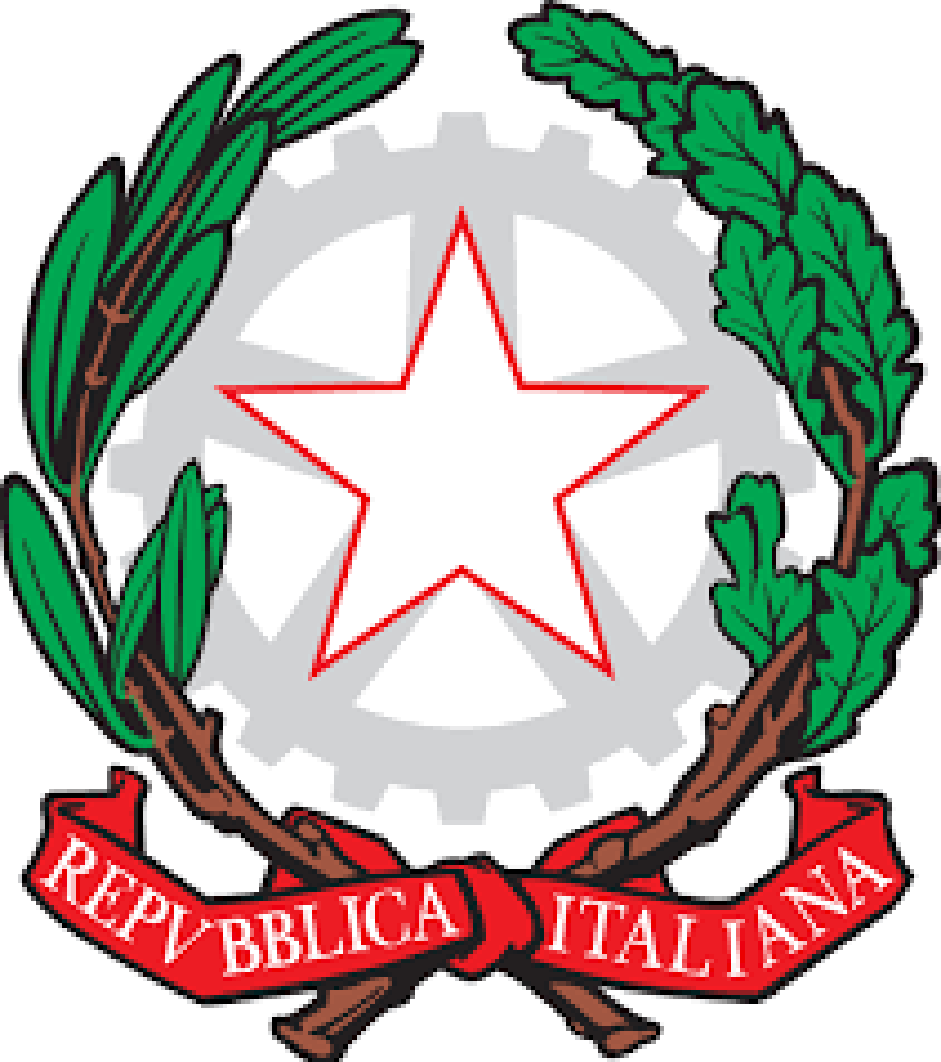 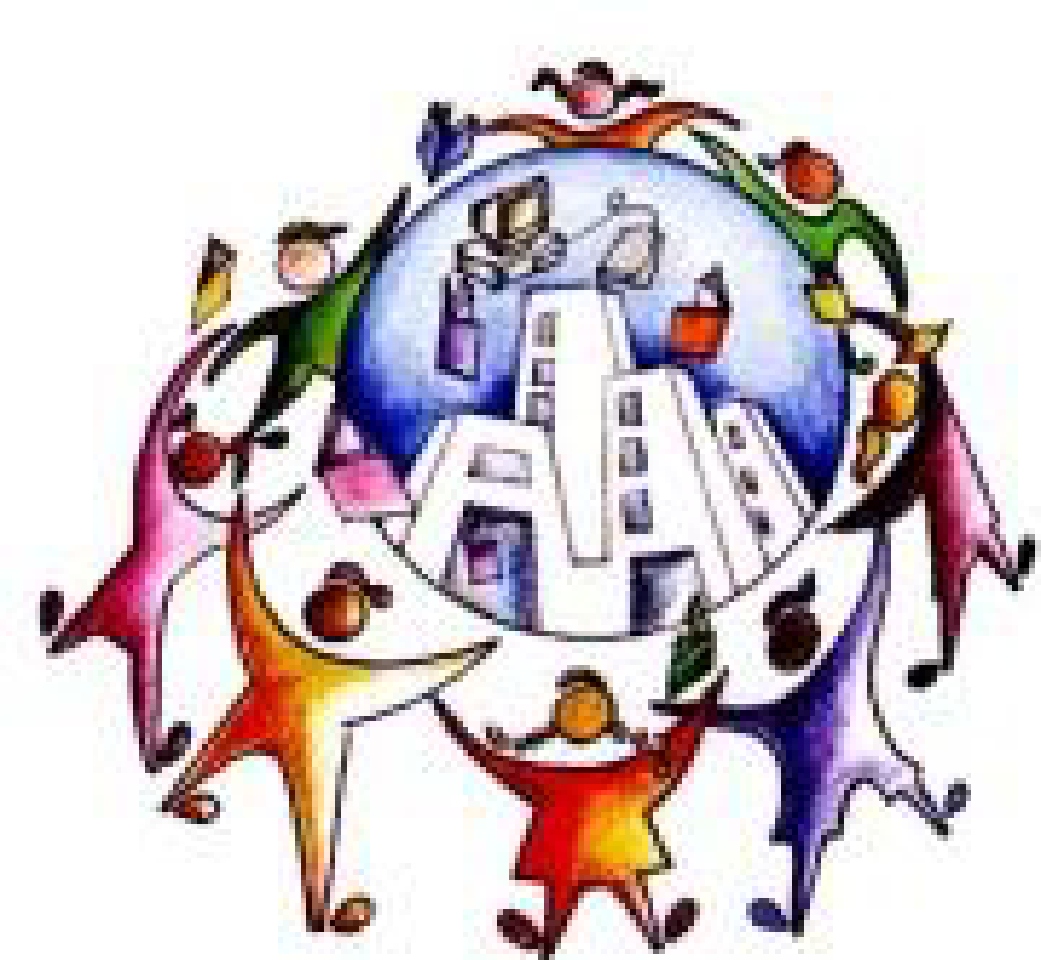 Via V.Veneto, 18. – FALCONARA M.ma - Tel. 071/910576E.MAIL: anic82400n@istruzione.it –anic82400n@pec.istruzione.itSito web: www.istitutocomprensivoraffaellosanzio.edu.it C.F. 80017790421 –CODICE MINISTERIALE ANIC82400N CODICE UNIVOCO UFKJKXANNO SCOLASTICO________“REGISTRO”  CORSO RECUPERO DI _________________PROF.__________________				Firma__________________ORARIO DATA / ASSENZEORARIO DATA / ASSENZEORARIO DATA / ASSENZEORARIO DATA / ASSENZEORARIO DATA / ASSENZEORARIO DATA / ASSENZEORARIO DATA / ASSENZEORARIO DATA / ASSENZEALUNNIALUNNIALUNNICLASSEDATAARGOMENTI  TRATTATI